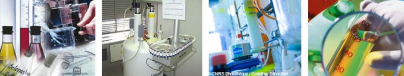 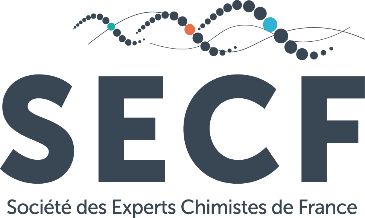 Reconnue d'utilité publique Secrétariat 28 rue Saint Dominique 75007 ParisTél. : +33 (0)6 14 67 02 24E-mail : contact@chimie-experts.org Site Internet:www.chimie-experts.orgBULLETIN D’ADHESION / RENOUVELLEMENT 2024Informations personnellesPrénom..............................................NOM :..........................................................................................................Fonction : ............................................................................................................................................... Société / Association : ........................................................................................................................... Adresse : ............................................................................................................................................... Code Postal : ................. VILLE : ...................................... Pays : .................................... Téléphone : ........................................                  Fax : ..........................Mobile : .............................. Email : ................................................................................................................................................... Site Web : ............................................................................................................................................. Je ne souhaite pas que mes coordonnées soient enregistrées dans la liste des e-mailingTarifs de cotisation 2024La cotisation inclut l'abonnement aux Annales de la SECF et ouvre droit à réduction d'impôt de 66% (reçu fiscal) pour les personnes physiques. Elle donne accès à l’espace réservé du site internet et à des réductions de tarif lors des manifestations organisées par la SECF. Personne physique (120 €*)Personne morale (350 €*) Étudiants / Doctorants (60 € *) Membres bienfaiteurs (500 € *) (minimum)Grandes Entreprises (1200€ *)Informations complémentairesCochez éventuellement le groupe de travail qui vous intéresse : Distribution                                                                                               Sciences Analytiques/ChimiométrieEco-Chimie pour des produits durables®                                                                           Toxicologie, Écotoxicologie, BiologieFood                                                                                                         TraçabilitéLaboratoire du Futur                                                                                 Winetrack®Modes de règlement                 *La SECF n'est pas assujettie à la TVA                  Chèque: à l'ordre de la SECF. Virement Bancaire Société Générale – Paris Invalides                 Code banque Code guichet Numéro de compte Clé RIB 30003 03052 00050528167 68Identification Internationale:IBAN : FR76 3000 3030 5200 0505 2816 768 Bic-Adresse Swift:SOGEFRPPBon de Commande (joindre le bon de commande au Bulletin d’Adhésion)Association reconnue d'utilité publique par décret du 12 novembre 1965 N° SIRET 784 308 959 00062Code APE 7219Z 